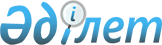 О внесении изменений в решение Жамбылского районного маслихата от 27 декабря 2019 года № 58-2 "О бюджете сельских округов Жамбылского района на 2020-2022 годы"Решение Жамбылского районного маслихата Жамбылской области от 30 октября 2020 года № 71-2. Зарегистрировано Департаментом юстиции Жамбылской области 9 ноября 2020 года № 4794
      В соответствии со статьей 109-1 Бюджетного кодекса Республики Казахстан от 4 декабря 2008 года и статьей 6 Закона Республики Казахстан от 23 января 2001 года "О местном государственном управлении и самоуправлении в Республике Казахстан" Жамбылский районный маслихат РЕШИЛ:
      1. Внести в решение Жамбылского районного маслихата от 27 декабря 2019 года № 58-2 "О бюджете сельских округов Жамбылского района на 2020-2022 годы" (зарегистрировано в Реестре государственной регистрации нормативных правовых актов № 4481, опубликовано в эталонном контрольном банке нормативных правовых актов Республики Казахстан в электронном виде 06 января 2020 года) следующие изменения:
      в пункте 1:
      1.1 по Ассинскому сельскому округу:
      в подпункте 1):
      цифры "319 066" заменить цифрами "323 857";
      цифры "293 904" заменить цифрами "298 695";
      в подпункте 2):
      цифры "328 847" заменить цифрами "333 638";
      1.2 по Айшабибинскому сельскому округу:
      в подпункте 1):
      цифры "121 512" заменить цифрами "130 707";
      цифры "113 354" заменить цифрами "122 549";
      в подпункте 2):
      цифры "124 114" заменить цифрами "133 309";
      1.3 по Акбастаускому сельскому округу:
      в подпункте 1):
      цифры "91 187" заменить цифрами "93 387";
      цифры "88 553" заменить цифрами "90 753";
      в подпункте 2):
      цифры "92 671" заменить цифрами "94 871";
      1.4 по Акбулымскому сельскому округу:
      в подпункте 1):
      цифры "94 416" заменить цифрами "95 316";
      цифры "88 050" заменить цифрами "88 950";
      в подпункте 2):
      цифры "95 727" заменить цифрами "96 627";
      1.5 по Бесагашскому сельскому округу:
      в подпункте 1):
      цифры "229 586" заменить цифрами "234 486";
      цифры "219 437" заменить цифрами "224 337";
      в подпункте 2):
      цифры "238 409" заменить цифрами "242 597";
      в подпункте 6):
      цифры "0" заменить цифрами "6 008";
      1.6 по Гродиковскому сельскому округу:
      в подпункте 1):
      цифры "124 104" заменить цифрами "128 004";
      цифры "112 652" заменить цифрами "116 552";
      в подпункте 2):
      цифры "407 100" заменить цифрами "389 256";
      в подпункте 6):
      цифры "278 492" заменить цифрами "256 748";
      1.7 по Жамбылскому сельскому округу:
      в подпункте 1):
      цифры "178 303" заменить цифрами "199 570";
      цифры "167 655" заменить цифрами "188 922";
      в подпункте 2):
      цифры "548 829" заменить цифрами "549 780";
      в подпункте 6):
      цифры "366 203" заменить цифрами "345 909";
      1.8 по Каройскому сельскому округу:
      в подпункте 1):
      цифры "52 888" заменить цифрами "53 838";
      цифры "44 733" заменить цифрами "45 683";
      в подпункте 2):
      цифры "55 211" заменить цифрами "56 161";
      1.9 по Кызылкайнарскому сельскому округу:
      в подпункте 1):
      цифры "109 359" заменить цифрами "110 643";
      цифры "102 629" заменить цифрами "103 913";
      в подпункте 2):
      цифры "109 949" заменить цифрами "111 233";
      1.10 по Каратобинскому сельскому округу:
      в подпункте 1):
      цифры "123 491" заменить цифрами "125 655";
      цифры "14 006" заменить цифрами "10 206";
      цифры "109 485" заменить цифрами "115 449";
      в подпункте 2):
      цифры "126 704" заменить цифрами "132 668";
      1.11 по Каракемирскому сельскому округу:
      в подпункте 1):
      цифры "72 820" заменить цифрами "73 520";
      цифры "69 316" заменить цифрами "70 041";
      в подпункте 2):
      цифры "96 966" заменить цифрами "97 641";
      в подпункте 6):
      цифры "22 778" заменить цифрами "22 753";
      1.12 по Колькайнарскому сельскому округу:
      в подпункте 1):
      цифры "61 646" заменить цифрами "64 797";
      цифры "58 366" заменить цифрами "61 517";
      в подпункте 2):
      цифры "129 755" заменить цифрами "126 153";
      в подпункте 6):
      цифры "67 339" заменить цифрами "60 586";
      1.13 по Орнекскому сельскому округу:
      в подпункте 1):
      цифры "77 887" заменить цифрами "85 347";
      цифры "76 289" заменить цифрами "83 749";
      в подпункте 2):
      цифры "159 628" заменить цифрами "158 721";
      в подпункте 6):
      цифры "0" заменить цифрами "72 739";
      1.14 по Карасусскому сельскому округу:
      в подпункте 1):
      цифры "90 962" заменить цифрами "98 374";
      цифры "87 977" заменить цифрами "95 389";
      в подпункте 2):
      цифры "139 430" заменить цифрами "146 842";
      1.15 по Полаткосщинскому сельскому округу:
      в подпункте 1):
      цифры "266 088" заменить цифрами "277 084";
      цифры "237 107" заменить цифрами "243 103";
      в подпункте 2):
      цифры "270 882" заменить цифрами "281 878";
      1.16 по Ерназарскому сельскому округу:
      в подпункте 1):
      цифры "77 408" заменить цифрами "78 008";
      цифры "76 031" заменить цифрами "76 631";
      в подпункте 2):
      цифры "77 408" заменить цифрами "78 008";
      1.17 по Тогызтараускому сельскому округу:
      в подпункте 1):
      цифры "73 381" заменить цифрами "76 381";
      цифры "72 526" заменить цифрами "75 526";
      в подпункте 2):
      цифры "73 381" заменить цифрами "76 381";
      Приложении 1-17 к указанному решению изложить в новой редакции согласно приложениям 1-17 настоящего решения.
      2. Контроль за исполнением данного решения и публикацию на интернет-ресурсе возложить на постоянную комиссию районного маслихата по вопросам социально-экономического развития территории, по бюджету и местным налогам.
      3. Настоящее решение вступает в силу со дня государственной регистрации в органах юстиции и вводится в действие с 1 января 2020 года. Бюджет Ассинского сельского округа на 2020 год Бюджет Айшабибинского сельского округа на 2020 год Бюджет Акбастауского сельского округа на 2020 год Бюджет Акбулымского сельского округа на 2020 год Бюджет Бесагашского сельского округа на 2020 год Бюджет Гродиковского сельского округа на 2020 год Бюджет Жамбылского сельского округа на 2020 год Бюджет Каройского сельского округа на 2020 год Бюджет Кызылкайнарского сельского округа на 2020 год Бюджет Каратобинского сельского округа на 2020 год Бюджет Каракемерского сельского округа на 2020 год Бюджет Колькайнарского сельского округа на 2020 год Бюджет Орнекского сельского округа на 2020 год Бюджет Карасуского сельского округа на 2020 год Бюджет Полаткощинского сельского округа на 2020 год Бюджет Ерназарского сельского округа на 2020 год Бюджет Тогызтарауского сельского округа на 2020 год
					© 2012. РГП на ПХВ «Институт законодательства и правовой информации Республики Казахстан» Министерства юстиции Республики Казахстан
				
      Председатель сессии 

Ж. Макашов

      Секретарь маслихата Жамбылского района 

Р. Бегалиев
Приложение 1 к решению
Жамбылского районного маслихата
от 30 октября 2020 года № 71-2Приложение 1 к решению
Жамбылского районного маслихата
от 27 декабря 2019 года № 58-2
Категория
Категория
Категория
Категория
Сумма тысяч тенге
Класс
Класс
Класс
Сумма тысяч тенге
Подкласс
Подкласс
Сумма тысяч тенге
I. ДОХОДЫ
323857
1
Налоговые поступления
25162
01
Подоходный налог
8000
2
Индивидуальный подоходный налог
8000
04
Hалоги на собственность
17162
1
Hалоги на имущество
225
3
Земельный налог
679
4
Hалог на транспортные средства
16258
4
Поступления трансфертов
298695
02
Трансферты из вышестоящих органов государственного управления
298695
2
Трансферты из областного бюджета
261522
3
Трансферты из районного (города областного значения) бюджета
37173
Функциональная группа
Функциональная группа
Функциональная группа
Функциональная группа
2020 год сумма тысяч тенге
Администратор бюджетных программ
Администратор бюджетных программ
Администратор бюджетных программ
2020 год сумма тысяч тенге
Программа
Программа
Программа
2020 год сумма тысяч тенге
Наименование
Наименование
2020 год сумма тысяч тенге
II. ЗАТРАТЫ
333638
01
Государственные услуги общего характера
40551
124
Аппарат акима города районного значения, села, поселка, сельского округа
40551
001
Услуги по обеспечению деятельности акима города районного значения, села, поселка, сельского округа
40124
022
Капитальные расходы государственного органа
427
04
Образование
224167
124
Аппарат акима города районного значения, села, поселка, сельского округа
224167
004
Дошкольное воспитание и обучение и организация медицинского обслуживания в организациях дошкольного воспитания и обучения
216838
005
Организация бесплатного подвоза учащихся до ближайшей школы и обратно в сельской местности
7329
07
Жилищно-коммунальное хозяйство
26160
124
Аппарат акима города районного значения, села, поселка, сельского округа
26160
014
Оргазинация водоснабжения населенных пуктов
6018
008
Освещение улиц в населенных пунктах
11782
009
Обеспечение санитарии населенных пунктов
5900
011
Благоустройство и озеленение населенных пунктов
2460
12
Транспорт и коммуникации
1100
124
Аппарат акима города районного значения, села, поселка, сельского округа
1100
013
Обеспечение функционирования автомобильных дорог в городах районного значения, селах, поселках, сельских округах
1100
13
Прочие
41660
124
Аппарат акима города районного значения, села, поселка, сельского округа
41660
040
Реализация мероприятий для решения вопросов обустройства населенных пунктов в реализацию мер по содействию экономическому развитию регионов в рамках Программы развития регионов до 2020 года
4612
057
Реализация мероприятий по социальной и инженерной инфраструктуре в сельских населенных пунктах в рамках проекта "Ауыл-Ел бесігі"
37048
IІІ. Чистое бюджетное кредитование
0
Бюджетные кредиты
0
Функциональная группа
Функциональная группа
Функциональная группа
Функциональная группа
Функциональная группа
Администратор бюджетных программ
Администратор бюджетных программ
Администратор бюджетных программ
Администратор бюджетных программ
Программа
Программа
Программа
Погашение бюджетных кредитов
0
Категория
Категория
Категория
Категория
Категория
Класс
Класс
Класс
Класс
Подкласс
Подкласс
Подкласс
5
Погашение бюджетных кредитов
0
01
Погашение бюджетных кредитов
0
1
Погашение бюджетных кредитов, выданных из государственного бюджета
0
Функциональная группа
Функциональная группа
Функциональная группа
Функциональная группа
Функциональная группа
Администратор бюджетных программ
Администратор бюджетных программ
Администратор бюджетных программ
Администратор бюджетных программ
Программа
Программа
Программа
IV. Сальдо по операциям с финансовыми активами
0
Приобретение финансовых активов
0
Категория
Категория
Категория
Категория
Категория
Класс
Класс
Класс
Класс
Подкласс
Подкласс
Подкласс
6
Поступления от продажи финансовых активов государства
0
01
Поступления от продажи финансовых активов государства
0
1
Поступления от продажи финансовых активов внутри страны
0
Функциональная группа
Функциональная группа
Функциональная группа
Функциональная группа
Функциональная группа
Администратор бюджетных программ
Администратор бюджетных программ
Администратор бюджетных программ
Администратор бюджетных программ
Программа
Программа
Программа
V. Дефицит (профицит) бюджета
-9781
VI. Финансирование дефицита (использование профицита) бюджета
9781
Категория
Категория
Категория
Категория
Категория
Класс
Класс
Класс
Класс
Подкласс
Подкласс
Подкласс
7
Поступления займов
0
01
Внутренние государственные займы
0
2
Договоры займа
0
16
Погашение займов
0
124
Аппарат акима города районного значения, села, поселка, сельского округа
0
037
Возврат, использованных не по целевому назначению кредитов, выданных из местного бюджета
0
038
Возврат неиспользованных бюджетных кредитов, выданных из местного бюджета
0
8
Используемые остатки бюджетных средств
9781Приложение 2 к решению
Жамбылского районного маслихата
от 30 октября 2020 года № 71-2Приложение 2 к решению
Жамбылского районного маслихата
от 27 декабря 2019 года № 58-2
Категория
Категория
Категория
Категория
Сумма тысяч тенге
Класс
Класс
Класс
Сумма тысяч тенге
Подкласс
Подкласс
Сумма тысяч тенге
I. ДОХОДЫ
130707
1
Налоговые поступления
8158
01
Подоходный налог
1900
2
Индивидуальный подоходный налог
1900
04
Hалоги на собственность
6258
1
Hалоги на имущество
108
3
Земельный налог
330
4
Hалог на транспортные средства
5820
4
Поступления трансфертов
122549
02
Трансферты из вышестоящих органов государственного управления
122549
2
Трансферты из областного бюджета
88975
3
Трансферты из районного (города областного значения) бюджета
33574
Функциональная группа
Функциональная группа
Функциональная группа
Функциональная группа
2020 год сумма тысяч тенге
Администратор бюджетных программ
Администратор бюджетных программ
Администратор бюджетных программ
2020 год сумма тысяч тенге
Программа
Программа
Программа
2020 год сумма тысяч тенге
Наименование
Наименование
2020 год сумма тысяч тенге
II. ЗАТРАТЫ
133309
01
Государственные услуги общего характера
36145
124
Аппарат акима города районного значения, села, поселка, сельского округа
36145
001
Услуги по обеспечению деятельности акима города районного значения, села, поселка, сельского округа
36093
022
Капитальные расходы государственного органа
52
04
Образование
70591
124
Аппарат акима города районного значения, села, поселка, сельского округа
70591
004
Дошкольное воспитание и обучение и организация медицинского обслуживания в организациях дошкольного воспитания и обучения
67790
005
Организация бесплатного подвоза учащихся до ближайшей школы и обратно в сельской местности
2801
07
Жилищно-коммунальное хозяйство
8979
124
Аппарат акима города районного значения, села, поселка, сельского округа
8979
008
Освещение улиц в населенных пунктах
7564
009
Обеспечение санитарии населенных пунктов
200
011
Благоустройство и озеленение населенных пунктов
1215
12
Транспорт и коммуникации
17594
124
Аппарат акима города районного значения, села, поселка, сельского округа
17594
013
Обеспечение функционирования автомобильных дорог в городах районного значения, селах, поселках, сельских округах
450
045
Капитальный и средний ремонт автомобильных дорог в городах районного значения, селах, поселках, сельских округах
17144
IІІ. Чистое бюджетное кредитование
0
Бюджетные кредиты
0
Функциональная группа
Функциональная группа
Функциональная группа
Функциональная группа
Функциональная группа
Администратор бюджетных программ
Администратор бюджетных программ
Администратор бюджетных программ
Администратор бюджетных программ
Программа
Программа
Программа
Погашение бюджетных кредитов
0
Категория
Категория
Категория
Категория
Категория
Класс
Класс
Класс
Класс
Подкласс
Подкласс
Подкласс
5
Погашение бюджетных кредитов
0
01
Погашение бюджетных кредитов
0
1
Погашение бюджетных кредитов, выданных из государственного бюджета
0
Функциональная группа
Функциональная группа
Функциональная группа
Функциональная группа
Функциональная группа
Администратор бюджетных программ
Администратор бюджетных программ
Администратор бюджетных программ
Администратор бюджетных программ
Программа
Программа
Программа
IV. Сальдо по операциям с финансовыми активами
0
Приобретение финансовых активов
0
Категория
Категория
Категория
Категория
Категория
Класс
Класс
Класс
Класс
Подкласс
Подкласс
Подкласс
6
Поступления от продажи финансовых активов государства
0
01
Поступления от продажи финансовых активов государства
0
1
Поступления от продажи финансовых активов внутри страны
0
Функциональная группа
Функциональная группа
Функциональная группа
Функциональная группа
Функциональная группа
Администратор бюджетных программ
Администратор бюджетных программ
Администратор бюджетных программ
Администратор бюджетных программ
Программа
Программа
Программа
V. Дефицит (профицит) бюджета
-2602
VI. Финансирование дефицита (использование профицита) бюджета
2602
Категория
Категория
Категория
Категория
Категория
Класс
Класс
Класс
Класс
Подкласс
Подкласс
Подкласс
7
Поступления займов
0
01
Внутренние государственные займы
0
2
Договоры займа
0
16
Погашение займов
0
124
Аппарат акима города районного значения, села, поселка, сельского округа
0
037
Возврат, использованных не по целевому назначению кредитов, выданных из местного бюджета
0
038
Возврат неиспользованных бюджетных кредитов, выданных из местного бюджета
0
8
Используемые остатки бюджетных средств
2602Приложение 3 к решению
Жамбылского районного маслихата
от 30 октября 2020 года № 71-2Приложение 4 к решению
Жамбылского районного маслихата
от 27 декабря 2019 года № 58-2
Категория
Категория
Категория
Категория
Категория
Сумма тысяч тенге
Сумма тысяч тенге
Класс
Класс
Класс
Сумма тысяч тенге
Сумма тысяч тенге
Подкласс
Подкласс
Сумма тысяч тенге
Сумма тысяч тенге
I. ДОХОДЫ
93387
93387
1
1
Налоговые поступления
2634
2634
04
Hалоги на собственность
2634
2634
1
Hалоги на имущество
21
21
3
Земельный налог
213
213
4
Hалог на транспортные средства
2400
2400
4
4
Поступления трансфертов
90753
90753
02
Трансферты из вышестоящих органов государственного управления
90753
90753
2
Трансферты из областного бюджета
52734
52734
3
Трансферты из районного (города областного значения) бюджета
38019
38019
Функциональная группа
Функциональная группа
Функциональная группа
Функциональная группа
Функциональная группа
2020 год сумма тысяч тенге
2020 год сумма тысяч тенге
Администратор бюджетных программ
Администратор бюджетных программ
Администратор бюджетных программ
Администратор бюджетных программ
2020 год сумма тысяч тенге
2020 год сумма тысяч тенге
Программа
Программа
Программа
Программа
2020 год сумма тысяч тенге
2020 год сумма тысяч тенге
Наименование
2020 год сумма тысяч тенге
2020 год сумма тысяч тенге
II. ЗАТРАТЫ
94871
94871
01
Государственные услуги общего характера
31746
31746
124
124
Аппарат акима города районного значения, села, поселка, сельского округа
31746
31746
001
Услуги по обеспечению деятельности акима города районного значения, села, поселка, сельского округа
31694
31694
022
Капитальные расходы государственного органа
52
52
07
Жилищно-коммунальное хозяйство
18946
18946
124
124
Аппарат акима города районного значения, села, поселка, сельского округа
18946
18946
014
Оргазинация водоснабжения населенных пуктов
6127
6127
008
Освещение улиц в населенных пунктах
8459
8459
009
Обеспечение санитарии населенных пунктов
3750
3750
011
Благоустройство и озеленение населенных пунктов
610
610
12
Транспорт и коммуникации
400
400
124
124
Аппарат акима города районного значения, села, поселка, сельского округа
400
400
013
Обеспечение функционирования автомобильных дорог в городах районного значения, селах, поселках, сельских округах
400
400
13
Прочие
43779
43779
124
124
Аппарат акима города районного значения, села, поселка, сельского округа
43779
43779
040
Реализация мероприятий для решения вопросов обустройства населенных пунктов в реализацию мер по содействию экономическому развитию регионов в рамках Программы развития регионов до 2020 года
2297
2297
057
Реализация мероприятий по социальной и инженерной инфраструктуре в сельских населенных пунктах в рамках проекта "Ауыл-Ел бесігі"
41482
41482
IІІ. Чистое бюджетное кредитование
0
0
Бюджетные кредиты
0
0
Функциональная группа
Функциональная группа
Функциональная группа
Функциональная группа
Функциональная группа
Функциональная группа
Функциональная группа
Администратор бюджетных программ
Администратор бюджетных программ
Администратор бюджетных программ
Администратор бюджетных программ
Администратор бюджетных программ
Программа
Программа
Программа
Программа
Погашение бюджетных кредитов
Погашение бюджетных кредитов
0
Категория
Категория
Категория
Категория
Категория
Категория
Категория
Класс
Класс
Класс
Класс
Класс
Подкласс
Подкласс
Подкласс
Подкласс
5
5
Погашение бюджетных кредитов
Погашение бюджетных кредитов
0
01
Погашение бюджетных кредитов
Погашение бюджетных кредитов
0
1
Погашение бюджетных кредитов, выданных из государственного бюджета
Погашение бюджетных кредитов, выданных из государственного бюджета
0
Функциональная группа
Функциональная группа
Функциональная группа
Функциональная группа
Функциональная группа
Функциональная группа
Функциональная группа
Администратор бюджетных программ
Администратор бюджетных программ
Администратор бюджетных программ
Администратор бюджетных программ
Администратор бюджетных программ
Программа
Программа
Программа
Программа
IV. Сальдо по операциям с финансовыми активами
IV. Сальдо по операциям с финансовыми активами
0
Приобретение финансовых активов
Приобретение финансовых активов
0
Категория
Категория
Категория
Категория
Категория
Категория
Категория
Класс
Класс
Класс
Класс
Класс
Подкласс
Подкласс
Подкласс
Подкласс
6
6
Поступления от продажи финансовых активов государства
Поступления от продажи финансовых активов государства
0
01
Поступления от продажи финансовых активов государства
Поступления от продажи финансовых активов государства
0
1
Поступления от продажи финансовых активов внутри страны
Поступления от продажи финансовых активов внутри страны
0
Функциональная группа
Функциональная группа
Функциональная группа
Функциональная группа
Функциональная группа
Функциональная группа
Функциональная группа
Администратор бюджетных программ
Администратор бюджетных программ
Администратор бюджетных программ
Администратор бюджетных программ
Администратор бюджетных программ
Программа
Программа
Программа
Программа
V. Дефицит (профицит) бюджета
V. Дефицит (профицит) бюджета
-1484
VI. Финансирование дефицита (использование профицита) бюджета
VI. Финансирование дефицита (использование профицита) бюджета
1484
Категория
Категория
Категория
Категория
Категория
Категория
Категория
Класс
Класс
Класс
Класс
Класс
Подкласс
Подкласс
Подкласс
Подкласс
7
7
Поступления займов
Поступления займов
0
01
Внутренние государственные займы
Внутренние государственные займы
0
2
Договоры займа
Договоры займа
0
16
16
Погашение займов
Погашение займов
0
124
Аппарат акима города районного значения, села, поселка, сельского округа
Аппарат акима города районного значения, села, поселка, сельского округа
0
037
Возврат, использованных не по целевому назначению кредитов, выданных из местного бюджета
Возврат, использованных не по целевому назначению кредитов, выданных из местного бюджета
0
038
Возврат неиспользованных бюджетных кредитов, выданных из местного бюджета
Возврат неиспользованных бюджетных кредитов, выданных из местного бюджета
0
8
8
Используемые остатки бюджетных средств
Используемые остатки бюджетных средств
1484Приложение 4 к решению
Жамбылского районного маслихата
от 30 октября 2020 года № 71-2Приложение 4 к решению
Жамбылского районного маслихата
от 27 декабря 2019 года № 58-2
Категория
Категория
Категория
Категория
Сумма тысяч тенге
Класс
Класс
Класс
Сумма тысяч тенге
Подкласс
Подкласс
Сумма тысяч тенге
I. ДОХОДЫ
95316
1
Налоговые поступления
6246
01
Подоходный налог
1776
2
Индивидуальный подоходный налог
1776
04
Hалоги на собственность
4470
1
Hалоги на имущество
100
3
Земельный налог
235
4
Hалог на транспортные средства
4135
2
Неналоговые поступления
120
01
Доходы от государственной собственности
120
5
Доходы от аренды имущества, находящегося в государственной собственности
120
4
Поступления трансфертов
88950
02
Трансферты из вышестоящих органов государственного управления
88950
2
Трансферты из областного бюджета
56137
3
Трансферты из районного (города областного значения) бюджета
32813
Функциональная группа
Функциональная группа
Функциональная группа
Функциональная группа
2020 год сумма тысяч тенге
Администратор бюджетных программ
Администратор бюджетных программ
Администратор бюджетных программ
2020 год сумма тысяч тенге
Программа
Программа
2020 год сумма тысяч тенге
Наименование
2020 год сумма тысяч тенге
II. ЗАТРАТЫ
96627
01
Государственные услуги общего характера
39659
124
Аппарат акима города районного значения, села, поселка, сельского округа
39659
001
Услуги по обеспечению деятельности акима города районного значения, села, поселка, сельского округа
39605
022
Капитальные расходы государственного органа
54
04
Образование
50451
124
Аппарат акима города районного значения, села, поселка, сельского округа
50451
004
Дошкольное воспитание и обучение и организация медицинского обслуживания в организациях дошкольного воспитания и обучения
49856
005
Организация бесплатного подвоза учащихся до ближайшей школы и обратно в сельской местности
595
07
Жилищно-коммунальное хозяйство
3143
124
Аппарат акима города районного значения, села, поселка, сельского округа
3143
008
Освещение улиц в населенных пунктах
2305
009
Обеспечение санитарии населенных пунктов
100
011
Благоустройство и озеленение населенных пунктов
738
12
Транспорт и коммуникации
400
124
Аппарат акима города районного значения, села, поселка, сельского округа
400
013
Обеспечение функционирования автомобильных дорог в городах районного значения, селах, поселках, сельских округах
400
13
Прочие
2974
124
Аппарат акима города районного значения, села, поселка, сельского округа
2974
040
Реализация мероприятий для решения вопросов обустройства населенных пунктов в реализацию мер по содействию экономическому развитию регионов в рамках Программы развития регионов до 2020 года
2974
IІІ. Чистое бюджетное кредитование
0
Бюджетные кредиты
0
Функциональная группа
Функциональная группа
Функциональная группа
Функциональная группа
Функциональная группа
Администратор бюджетных программ
Администратор бюджетных программ
Администратор бюджетных программ
Администратор бюджетных программ
Программа
Программа
Программа
Погашение бюджетных кредитов
0
Категория
Категория
Категория
Категория
Категория
Класс
Класс
Класс
Класс
Подкласс
Подкласс
Подкласс
5
Погашение бюджетных кредитов
0
01
Погашение бюджетных кредитов
0
1
Погашение бюджетных кредитов, выданных из государственного бюджета
0
Функциональная группа
Функциональная группа
Функциональная группа
Функциональная группа
Функциональная группа
Администратор бюджетных программ
Администратор бюджетных программ
Администратор бюджетных программ
Администратор бюджетных программ
Программа
Программа
Программа
IV. Сальдо по операциям с финансовыми активами
0
Приобретение финансовых активов
0
Категория
Категория
Категория
Категория
Категория
Класс
Класс
Класс
Класс
Подкласс
Подкласс
Подкласс
6
Поступления от продажи финансовых активов государства
0
01
Поступления от продажи финансовых активов государства
0
1
Поступления от продажи финансовых активов внутри страны
0
Функциональная группа
Функциональная группа
Функциональная группа
Функциональная группа
Функциональная группа
Администратор бюджетных программ
Администратор бюджетных программ
Администратор бюджетных программ
Администратор бюджетных программ
Программа
Программа
Программа
V. Дефицит (профицит) бюджета
-1311
VI. Финансирование дефицита (использование профицита) бюджета
1311
Категория
Категория
Категория
Категория
Категория
Класс
Класс
Класс
Класс
Подкласс
Подкласс
Подкласс
7
Поступления займов
0
01
Внутренние государственные займы
0
2
Договоры займа
0
16
Погашение займов
0
124
Аппарат акима города районного значения, села, поселка, сельского округа
0
037
Возврат, использованных не по целевому назначению кредитов, выданных из местного бюджета
0
038
Возврат неиспользованных бюджетных кредитов, выданных из местного бюджета
0
8
Используемые остатки бюджетных средств
1311Приложение 5 к решению
Жамбылского районного маслихата
от 30 октября 2020 года № 71-2Приложение 5 к решению
Жамбылского районного маслихата
от 27 декабря 2019 года №58-2
Категория
Категория
Категория
Категория
Сумма тысяч тенге
Класс
Класс
Класс
Сумма тысяч тенге
Подкласс
Подкласс
Сумма тысяч тенге
I. ДОХОДЫ
234486
1
Налоговые поступления
9885
01
Подоходный налог
1680
2
Индивидуальный подоходный налог
1680
04
Hалоги на собственность
8205
1
Hалоги на имущество
120
3
Земельный налог
490
4
Hалог на транспортные средства
7595
2
Неналоговые поступления
264
01
Доходы от государственной собственности
264
5
Доходы от аренды имущества, находящегося в государственной собственности
264
4
Поступления трансфертов
224337
02
Трансферты из вышестоящих органов государственного управления
224337
2
Трансферты из областного бюджета
186978
3
Трансферты из районного (города областного значения) бюджета
37359
Функциональная группа
Функциональная группа
Функциональная группа
Функциональная группа
2020 год сумма тысяч тенге
Администратор бюджетных программ
Администратор бюджетных программ
Администратор бюджетных программ
2020 год сумма тысяч тенге
Программа
Программа
Программа
2020 год сумма тысяч тенге
Наименование
Наименование
2020 год сумма тысяч тенге
II. ЗАТРАТЫ
242597
01
Государственные услуги общего характера
56465
124
Аппарат акима города районного значения, села, поселка, сельского округа
56465
001
Услуги по обеспечению деятельности акима города районного значения, села, поселка, сельского округа
56420
022
Капитальные расходы государственного органа
45
04
Образование
118720
124
Аппарат акима города районного значения, села, поселка, сельского округа
118720
004
Дошкольное воспитание и обучение и организация медицинского обслуживания в организациях дошкольного воспитания и обучения
117567
005
Организация бесплатного подвоза учащихся до ближайшей школы и обратно в сельской местности
1153
07
Жилищно-коммунальное хозяйство
14981
124
Аппарат акима города районного значения, села, поселка, сельского округа
14981
008
Освещение улиц в населенных пунктах
5151
009
Обеспечение санитарии населенных пунктов
9250
011
Благоустройство и озеленение населенных пунктов
580
12
Транспорт и коммуникации
47594
124
Аппарат акима города районного значения, села, поселка, сельского округа
47594
013
Обеспечение функционирования автомобильных дорог в городах районного значения, селах, поселках, сельских округах
12361
045
Капитальный и средний ремонт автомобильных дорог в городах районного значения, селах, поселках, сельских округах
35233
13
Прочие
4837
124
Аппарат акима города районного значения, села, поселка, сельского округа
4837
040
Реализация мероприятий для решения вопросов обустройства населенных пунктов в реализацию мер по содействию экономическому развитию регионов в рамках Программы развития регионов до 2020 года
4837
IІІ. Чистое бюджетное кредитование
0
Бюджетные кредиты
0
Функциональная группа
Функциональная группа
Функциональная группа
Функциональная группа
Функциональная группа
Администратор бюджетных программ
Администратор бюджетных программ
Администратор бюджетных программ
Администратор бюджетных программ
Программа
Программа
Программа
Погашение бюджетных кредитов
0
Категория
Категория
Категория
Категория
Категория
Класс
Класс
Класс
Класс
Подкласс
Подкласс
Подкласс
5
Погашение бюджетных кредитов
0
01
Погашение бюджетных кредитов
0
1
Погашение бюджетных кредитов, выданных из государственного бюджета
0
Функциональная группа
Функциональная группа
Функциональная группа
Функциональная группа
Функциональная группа
Администратор бюджетных программ
Администратор бюджетных программ
Администратор бюджетных программ
Администратор бюджетных программ
Программа
Программа
Программа
IV. Сальдо по операциям с финансовыми активами
0
Приобретение финансовых активов
0
Категория
Категория
Категория
Категория
Категория
Класс
Класс
Класс
Класс
Подкласс
Подкласс
Подкласс
6
Поступления от продажи финансовых активов государства
0
01
Поступления от продажи финансовых активов государства
0
1
Поступления от продажи финансовых активов внутри страны
0
Функциональная группа
Функциональная группа
Функциональная группа
Функциональная группа
Функциональная группа
Администратор бюджетных программ
Администратор бюджетных программ
Администратор бюджетных программ
Администратор бюджетных программ
Программа
Программа
Программа
V. Дефицит (профицит) бюджета
-2103
VI. Финансирование дефицита (использование профицита) бюджета
2103
Категория
Категория
Категория
Категория
Категория
Класс
Класс
Класс
Класс
Подкласс
Подкласс
Подкласс
7
Поступления займов
6008
01
Внутренние государственные займы
0
2
Договоры займа
6008
16
Погашение займов
0
124
Аппарат акима города районного значения, села, поселка, сельского округа
0
037
Возврат, использованных не по целевому назначению кредитов, выданных из местного бюджета
0
038
Возврат неиспользованных бюджетных кредитов, выданных из местного бюджета
0
8
Используемые остатки бюджетных средств
2103Приложение 6 к решению
Жамбылского районного маслихата
от 30 октября 2020 года № 71-2Приложение 6 к решению
Жамбылского районного маслихата
от 27 декабря 2019 года № 58-2
Категория
Категория
Категория
Категория
Сумма тысяч тенге
Класс
Класс
Класс
Сумма тысяч тенге
Подкласс
Подкласс
Сумма тысяч тенге
I. ДОХОДЫ
128004
1
Налоговые поступления
10963
01
Подоходный налог
3200
2
Индивидуальный подоходный налог
3200
04
Hалоги на собственность
7763
1
Hалоги на имущество
113
3
Земельный налог
469
4
Hалог на транспортные средства
7181
2
Неналоговые поступления
489
01
Доходы от государственной собственности
489
5
Доходы от аренды имущества, находящегося в государственной собственности
489
4
Поступления трансфертов
116552
02
Трансферты из вышестоящих органов государственного управления
116552
2
Трансферты из областного бюджета
85044
3
Трансферты из районного (города областного значения) бюджета
31508
Функциональная группа
Функциональная группа
Функциональная группа
Функциональная группа
2020 год сумма тысяч тенге
Администратор бюджетных программ
Администратор бюджетных программ
Администратор бюджетных программ
2020 год сумма тысяч тенге
Программа
Программа
Программа
2020 год сумма тысяч тенге
Наименование
Наименование
2020 год сумма тысяч тенге
II. ЗАТРАТЫ
389256
01
Государственные услуги общего характера
54634
124
Аппарат акима города районного значения, села, поселка, сельского округа
54634
001
Услуги по обеспечению деятельности акима города районного значения, села, поселка, сельского округа
54580
022
Капитальные расходы государственного органа
54
04
Образование
55014
124
Аппарат акима города районного значения, села, поселка, сельского округа
55014
004
Дошкольное воспитание и обучение и организация медицинского обслуживания в организациях дошкольного воспитания и обучения
55014
07
Жилищно-коммунальное хозяйство
10090
124
Аппарат акима города районного значения, села, поселка, сельского округа
10090
008
Освещение улиц в населенных пунктах
3500
009
Обеспечение санитарии населенных пунктов
5100
011
Благоустройство и озеленение населенных пунктов
1490
12
Транспорт и коммуникации
269518
124
Аппарат акима города районного значения, села, поселка, сельского округа
269518
013
Обеспечение функционирования автомобильных дорог в городах районного значения, селах, поселках, сельских округах
400
045
Капитальный и средний ремонт автомобильных дорог в городах районного значения, селах, поселках, сельских округах
269118
IІІ. Чистое бюджетное кредитование
0
Бюджетные кредиты
0
Функциональная группа
Функциональная группа
Функциональная группа
Функциональная группа
Функциональная группа
Администратор бюджетных программ
Администратор бюджетных программ
Администратор бюджетных программ
Администратор бюджетных программ
Программа
Программа
Программа
Погашение бюджетных кредитов
0
Категория
Категория
Категория
Категория
Категория
Класс
Класс
Класс
Класс
Подкласс
Подкласс
Подкласс
5
Погашение бюджетных кредитов
0
01
Погашение бюджетных кредитов
0
1
Погашение бюджетных кредитов, выданных из государственного бюджета
0
Функциональная группа
Функциональная группа
Функциональная группа
Функциональная группа
Функциональная группа
Администратор бюджетных программ
Администратор бюджетных программ
Администратор бюджетных программ
Администратор бюджетных программ
Программа
Программа
Программа
IV. Сальдо по операциям с финансовыми активами
0
Приобретение финансовых активов
0
Категория
Категория
Категория
Категория
Категория
Класс
Класс
Класс
Класс
Подкласс
Подкласс
Подкласс
6
Поступления от продажи финансовых активов государства
0
01
Поступления от продажи финансовых активов государства
0
1
Поступления от продажи финансовых активов внутри страны
0
Функциональная группа
Функциональная группа
Функциональная группа
Функциональная группа
Функциональная группа
Администратор бюджетных программ
Администратор бюджетных программ
Администратор бюджетных программ
Администратор бюджетных программ
Программа
Программа
Программа
V. Дефицит (профицит) бюджета
-4504
VI. Финансирование дефицита (использование профицита) бюджета
4504
Категория
Категория
Категория
Категория
Категория
Класс
Класс
Класс
Класс
Подкласс
Подкласс
Подкласс
7
Поступления займов
256748
01
Внутренние государственные займы
0
2
Договоры займа
256748
16
Погашение займов
0
124
Аппарат акима города районного значения, села, поселка, сельского округа
0
037
Возврат, использованных не по целевому назначению кредитов, выданных из местного бюджета
0
038
Возврат неиспользованных бюджетных кредитов, выданных из местного бюджета
0
8
Используемые остатки бюджетных средств
4504Приложение 7 к решению
Жамбылского районного маслихата
от 30 октября 2020 года № 71-2Приложение 7 к решению
Жамбылского районного маслихата
от 27 декабря 2019 года № 58-2
Категория
Категория
Категория
Категория
Сумма тысяч тенге
Класс
Класс
Класс
Сумма тысяч тенге
Подкласс
Подкласс
Сумма тысяч тенге
I. ДОХОДЫ
199570
1
Налоговые поступления
10648
01
Подоходный налог
3169
2
Индивидуальный подоходный налог
3169
04
Hалоги на собственность
7479
1
Hалоги на имущество
190
3
Земельный налог
519
4
Hалог на транспортные средства
6770
4
Поступления трансфертов
188922
02
Трансферты из вышестоящих органов государственного управления
188922
2
Трансферты из областного бюджета
156004
3
Трансферты из районного (города областного значения) бюджета
32918
Функциональная группа
Функциональная группа
Функциональная группа
Функциональная группа
2020 год сумма тысяч тенге
Администратор бюджетных программ
Администратор бюджетных программ
Администратор бюджетных программ
2020 год сумма тысяч тенге
Программа
Программа
Программа
2020 год сумма тысяч тенге
Наименование
Наименование
2020 год сумма тысяч тенге
II. ЗАТРАТЫ
549780
01
Государственные услуги общего характера
93032
124
Аппарат акима города районного значения, села, поселка, сельского округа
93032
001
Услуги по обеспечению деятельности акима города районного значения, села, поселка, сельского округа
92870
022
Капитальные расходы государственного органа
162
04
Образование
73469
124
Аппарат акима города районного значения, села, поселка, сельского округа
73469
004
Дошкольное воспитание и обучение и организация медицинского обслуживания в организациях дошкольного воспитания и обучения
70475
005
Организация бесплатного подвоза учащихся до ближайшей школы и обратно в сельской местности
2994
07
Жилищно-коммунальное хозяйство
62423
124
Аппарат акима города районного значения, села, поселка, сельского округа
62423
014
Оргазинация водоснабжения населенных пуктов
3880
008
Освещение улиц в населенных пунктах
15723
009
Обеспечение санитарии населенных пунктов
2250
011
Благоустройство и озеленение населенных пунктов
40570
12
Транспорт и коммуникации
315882
124
Аппарат акима города районного значения, села, поселка, сельского округа
315882
013
Обеспечение функционирования автомобильных дорог в городах районного значения, селах, поселках, сельских округах
400
045
Капитальный и средний ремонт автомобильных дорог в городах районного значения, селах, поселках, сельских округах
315482
13
Прочие
4974
124
Аппарат акима города районного значения, села, поселка, сельского округа
4974
040
Реализация мероприятий для решения вопросов обустройства населенных пунктов в реализацию мер по содействию экономическому развитию регионов в рамках Программы развития регионов до 2020 года
4974
IІІ. Чистое бюджетное кредитование
0
Бюджетные кредиты
0
Функциональная группа
Функциональная группа
Функциональная группа
Функциональная группа
Функциональная группа
Администратор бюджетных программ
Администратор бюджетных программ
Администратор бюджетных программ
Администратор бюджетных программ
Программа
Программа
Программа
Погашение бюджетных кредитов
0
Категория
Категория
Категория
Категория
Категория
Класс
Класс
Класс
Класс
Подкласс
Подкласс
Подкласс
5
Погашение бюджетных кредитов
0
01
Погашение бюджетных кредитов
0
1
Погашение бюджетных кредитов, выданных из государственного бюджета
0
Функциональная группа
Функциональная группа
Функциональная группа
Функциональная группа
Функциональная группа
Администратор бюджетных программ
Администратор бюджетных программ
Администратор бюджетных программ
Администратор бюджетных программ
Программа
Программа
Программа
IV. Сальдо по операциям с финансовыми активами
0
Приобретение финансовых активов
0
Категория
Категория
Категория
Категория
Категория
Класс
Класс
Класс
Класс
Подкласс
Подкласс
Подкласс
6
Поступления от продажи финансовых активов государства
0
01
Поступления от продажи финансовых активов государства
0
1
Поступления от продажи финансовых активов внутри страны
0
Функциональная группа
Функциональная группа
Функциональная группа
Функциональная группа
Функциональная группа
Администратор бюджетных программ
Администратор бюджетных программ
Администратор бюджетных программ
Администратор бюджетных программ
Программа
Программа
Программа
V. Дефицит (профицит) бюджета
-4323
VI. Финансирование дефицита (использование профицита) бюджета
4323
Категория
Категория
Категория
Категория
Категория
Класс
Класс
Класс
Класс
Подкласс
Подкласс
Подкласс
7
Поступления займов
345909
01
Внутренние государственные займы
2
Договоры займа
345909
16
Погашение займов
0
124
Аппарат акима города районного значения, села, поселка, сельского округа
0
037
Возврат, использованных не по целевому назначению кредитов, выданных из местного бюджета
0
038
Возврат неиспользованных бюджетных кредитов, выданных из местного бюджета
0
8
Используемые остатки бюджетных средств
4323Приложение 8 к решению
Жамбылского районного маслихата
от 30 октября 2020 года № 71-2Приложение 8 к решению
Жамбылского районного маслихата
от 27 декабря 2019 года № 58-2
Категория
Категория
Категория
Категория
Сумма тысяч тенге
Сумма тысяч тенге
Класс
Класс
Класс
Сумма тысяч тенге
Сумма тысяч тенге
Подкласс
Подкласс
Сумма тысяч тенге
Сумма тысяч тенге
I. ДОХОДЫ
53838
53838
1
Налоговые поступления
8155
8155
01
Подоходный налог
2860
2860
2
Индивидуальный подоходный налог
2860
2860
04
Hалоги на собственность
5295
5295
1
Hалоги на имущество
163
163
3
Земельный налог
171
171
4
Hалог на транспортные средства
4961
4961
4
Поступления трансфертов
45683
45683
02
Трансферты из вышестоящих органов государственного управления
45683
45683
2
Трансферты из областного бюджета
15557
15557
3
Трансферты из районного (города областного значения) бюджета
30126
30126
Функциональная группа
Функциональная группа
Функциональная группа
Функциональная группа
Функциональная группа
2020 год сумма тысяч тенге
Администратор бюджетных программ
Администратор бюджетных программ
Администратор бюджетных программ
Администратор бюджетных программ
2020 год сумма тысяч тенге
Программа
Программа
Программа
Программа
2020 год сумма тысяч тенге
Наименование
Наименование
Наименование
2020 год сумма тысяч тенге
II. ЗАТРАТЫ
II. ЗАТРАТЫ
56161
01
Государственные услуги общего характера
Государственные услуги общего характера
31082
124
Аппарат акима города районного значения, села, поселка, сельского округа
Аппарат акима города районного значения, села, поселка, сельского округа
31082
001
Услуги по обеспечению деятельности акима города районного значения, села, поселка, сельского округа
Услуги по обеспечению деятельности акима города районного значения, села, поселка, сельского округа
30890
022
Капитальные расходы государственного органа
Капитальные расходы государственного органа
192
04
Образование
Образование
1275
124
Аппарат акима города районного значения, села, поселка, сельского округа
Аппарат акима города районного значения, села, поселка, сельского округа
1275
005
Организация бесплатного подвоза учащихся до ближайшей школы и обратно в сельской местности
Организация бесплатного подвоза учащихся до ближайшей школы и обратно в сельской местности
1275
07
Жилищно-коммунальное хозяйство
Жилищно-коммунальное хозяйство
7634
124
Аппарат акима города районного значения, села, поселка, сельского округа
Аппарат акима города районного значения, села, поселка, сельского округа
7634
008
Освещение улиц в населенных пунктах
Освещение улиц в населенных пунктах
4679
009
Обеспечение санитарии населенных пунктов
Обеспечение санитарии населенных пунктов
2100
011
Благоустройство и озеленение населенных пунктов
Благоустройство и озеленение населенных пунктов
855
12
Транспорт и коммуникации
Транспорт и коммуникации
12142
124
Аппарат акима города районного значения, села, поселка, сельского округа
Аппарат акима города районного значения, села, поселка, сельского округа
12142
013
Обеспечение функционирования автомобильных дорог в городах районного значения, селах, поселках, сельских округах
Обеспечение функционирования автомобильных дорог в городах районного значения, селах, поселках, сельских округах
12142
13
Прочие
Прочие
4028
124
Аппарат акима города районного значения, села, поселка, сельского округа
Аппарат акима города районного значения, села, поселка, сельского округа
4028
040
Реализация мероприятий для решения вопросов обустройства населенных пунктов в реализацию мер по содействию экономическому развитию регионов в рамках Программы развития регионов до 2020 года
Реализация мероприятий для решения вопросов обустройства населенных пунктов в реализацию мер по содействию экономическому развитию регионов в рамках Программы развития регионов до 2020 года
4028
IІІ. Чистое бюджетное кредитование
IІІ. Чистое бюджетное кредитование
0
Бюджетные кредиты
Бюджетные кредиты
0
Функциональная группа
Функциональная группа
Функциональная группа
Функциональная группа
Функциональная группа
Функциональная группа
Администратор бюджетных программ
Администратор бюджетных программ
Администратор бюджетных программ
Администратор бюджетных программ
Администратор бюджетных программ
Программа
Программа
Программа
Программа
Погашение бюджетных кредитов
Погашение бюджетных кредитов
0
Категория
Категория
Категория
Категория
Категория
Категория
Класс
Класс
Класс
Класс
Класс
Подкласс
Подкласс
Подкласс
Подкласс
5
Погашение бюджетных кредитов
Погашение бюджетных кредитов
0
01
Погашение бюджетных кредитов
Погашение бюджетных кредитов
0
1
Погашение бюджетных кредитов, выданных из государственного бюджета
Погашение бюджетных кредитов, выданных из государственного бюджета
0
Функциональная группа
Функциональная группа
Функциональная группа
Функциональная группа
Функциональная группа
Функциональная группа
Администратор бюджетных программ
Администратор бюджетных программ
Администратор бюджетных программ
Администратор бюджетных программ
Администратор бюджетных программ
Программа
Программа
Программа
Программа
IV. Сальдо по операциям с финансовыми активами
IV. Сальдо по операциям с финансовыми активами
0
Приобретение финансовых активов
Приобретение финансовых активов
0
Категория
Категория
Категория
Категория
Категория
Категория
Класс
Класс
Класс
Класс
Класс
Подкласс
Подкласс
Подкласс
Подкласс
6
Поступления от продажи финансовых активов государства
Поступления от продажи финансовых активов государства
0
01
Поступления от продажи финансовых активов государства
Поступления от продажи финансовых активов государства
0
1
Поступления от продажи финансовых активов внутри страны
Поступления от продажи финансовых активов внутри страны
0
Функциональная группа
Функциональная группа
Функциональная группа
Функциональная группа
Функциональная группа
Функциональная группа
Администратор бюджетных программ
Администратор бюджетных программ
Администратор бюджетных программ
Администратор бюджетных программ
Администратор бюджетных программ
Программа
Программа
Программа
Программа
V. Дефицит (профицит) бюджета
V. Дефицит (профицит) бюджета
-2323
VI. Финансирование дефицита (использование профицита) бюджета
VI. Финансирование дефицита (использование профицита) бюджета
2323
Категория
Категория
Категория
Категория
Категория
Категория
Класс
Класс
Класс
Класс
Класс
Подкласс
Подкласс
Подкласс
Подкласс
7
Поступления займов
Поступления займов
0
01
Внутренние государственные займы
Внутренние государственные займы
0
2
Договоры займа
Договоры займа
0
16
Погашение займов
Погашение займов
0
124
Аппарат акима города районного значения, села, поселка, сельского округа
Аппарат акима города районного значения, села, поселка, сельского округа
0
037
Возврат, использованных не по целевому назначению кредитов, выданных из местного бюджета
Возврат, использованных не по целевому назначению кредитов, выданных из местного бюджета
0
038
Возврат неиспользованных бюджетных кредитов, выданных из местного бюджета
Возврат неиспользованных бюджетных кредитов, выданных из местного бюджета
0
8
Используемые остатки бюджетных средств
Используемые остатки бюджетных средств
2323Приложение 9 к решению
Жамбылского районного маслихата
от 30 октября 2020 года № 71-2Приложение 9 к решению
Жамбылского районного маслихата
от 27 декабря 2019 года № 58-2
Категория
Категория
Категория
Категория
Сумма тысяч тенге
Класс
Класс
Класс
Сумма тысяч тенге
Подкласс
Подкласс
Сумма тысяч тенге
I. ДОХОДЫ
110643
1
Налоговые поступления
6730
01
Подоходный налог
1140
2
Индивидуальный подоходный налог
1140
04
Hалоги на собственность
5590
1
Hалоги на имущество
73
3
Земельный налог
285
4
Hалог на транспортные средства
5232
4
Поступления трансфертов
103913
02
Трансферты из вышестоящих органов государственного управления
103913
2
Трансферты из областного бюджета
73659
3
Трансферты из районного (города областного значения) бюджета
30254
Функциональная группа
Функциональная группа
Функциональная группа
Функциональная группа
2020 год сумма тысяч тенге
Администратор бюджетных программ
Администратор бюджетных программ
Администратор бюджетных программ
2020 год сумма тысяч тенге
Программа
Программа
Программа
2020 год сумма тысяч тенге
Наименование
Наименование
2020 год сумма тысяч тенге
II. ЗАТРАТЫ
111233
01
Государственные услуги общего характера
39704
124
Аппарат акима города районного значения, села, поселка, сельского округа
39704
001
Услуги по обеспечению деятельности акима города районного значения, села, поселка, сельского округа
39512
022
Капитальные расходы государственного органа
192
04
Образование
68140
124
Аппарат акима города районного значения, села, поселка, сельского округа
68140
004
Дошкольное воспитание и обучение и организация медицинского обслуживания в организациях дошкольного воспитания и обучения
68140
07
Жилищно-коммунальное хозяйство
2989
124
Аппарат акима города районного значения, села, поселка, сельского округа
2989
008
Освещение улиц в населенных пунктах
359
009
Обеспечение санитарии населенных пунктов
2000
011
Благоустройство и озеленение населенных пунктов
630
12
Транспорт и коммуникации
400
124
Аппарат акима города районного значения, села, поселка, сельского округа
400
013
Обеспечение функционирования автомобильных дорог в городах районного значения, селах, поселках, сельских округах
400
IІІ. Чистое бюджетное кредитование
0
Бюджетные кредиты
0
Функциональная группа
Функциональная группа
Функциональная группа
Функциональная группа
Функциональная группа
Администратор бюджетных программ
Администратор бюджетных программ
Администратор бюджетных программ
Администратор бюджетных программ
Программа
Программа
Программа
Погашение бюджетных кредитов
0
Категория
Категория
Категория
Категория
Категория
Класс
Класс
Класс
Класс
Подкласс
Подкласс
Подкласс
5
Погашение бюджетных кредитов
0
01
Погашение бюджетных кредитов
0
1
Погашение бюджетных кредитов, выданных из государственного бюджета
0
Функциональная группа
Функциональная группа
Функциональная группа
Функциональная группа
Функциональная группа
Администратор бюджетных программ
Администратор бюджетных программ
Администратор бюджетных программ
Администратор бюджетных программ
Программа
Программа
Программа
IV. Сальдо по операциям с финансовыми активами
0
Приобретение финансовых активов
0
Категория
Категория
Категория
Категория
Категория
Класс
Класс
Класс
Класс
Подкласс
Подкласс
Подкласс
6
Поступления от продажи финансовых активов государства
0
01
Поступления от продажи финансовых активов государства
0
1
Поступления от продажи финансовых активов внутри страны
0
Функциональная группа
Функциональная группа
Функциональная группа
Функциональная группа
Функциональная группа
Администратор бюджетных программ
Администратор бюджетных программ
Администратор бюджетных программ
Администратор бюджетных программ
Программа
Программа
Программа
V. Дефицит (профицит) бюджета
-590
VI. Финансирование дефицита (использование профицита) бюджета
590
Категория
Категория
Категория
Категория
Категория
Класс
Класс
Класс
Класс
Подкласс
Подкласс
Подкласс
7
Поступления займов
0
01
Внутренние государственные займы
0
2
Договоры займа
0
16
Погашение займов
0
124
Аппарат акима города районного значения, села, поселка, сельского округа
0
037
Возврат, использованных не по целевому назначению кредитов, выданных из местного бюджета
0
038
Возврат неиспользованных бюджетных кредитов, выданных из местного бюджета
0
8
Используемые остатки бюджетных средств
590Приложение 10 к решению
Жамбылского районного маслихата
от 30 октября 2020 года № 71-2Приложение 10 к решению
Жамбылского районного маслихата
от 27 декабря 2019 года № 58-2
Категория
Категория
Категория
Категория
Сумма тысяч тенге
Класс
Класс
Класс
Сумма тысяч тенге
Подкласс
Подкласс
Сумма тысяч тенге
I. ДОХОДЫ
125655
1
Налоговые поступления
10206
01
Подоходный налог
3700
2
Индивидуальный подоходный налог
3700
04
Hалоги на собственность
6506
1
Hалоги на имущество
277
3
Земельный налог
541
4
Hалог на транспортные средства
5688
4
Поступления трансфертов
115449
02
Трансферты из вышестоящих органов государственного управления
115449
2
Трансферты из областного бюджета
83563
3
Трансферты из районного (города областного значения) бюджета
31886
Функциональная группа
Функциональная группа
Функциональная группа
Функциональная группа
2020 год сумма тысяч тенге
Администратор бюджетных программ
Администратор бюджетных программ
Администратор бюджетных программ
2020 год сумма тысяч тенге
Программа
Программа
Программа
2020 год сумма тысяч тенге
Наименование
Наименование
2020 год сумма тысяч тенге
II. ЗАТРАТЫ
132668
01
Государственные услуги общего характера
44327
124
Аппарат акима города районного значения, села, поселка, сельского округа
44327
001
Услуги по обеспечению деятельности акима города районного значения, села, поселка, сельского округа
44192
022
Капитальные расходы государственного органа
135
04
Образование
44887
124
Аппарат акима города районного значения, села, поселка, сельского округа
44887
004
Дошкольное воспитание и обучение и организация медицинского обслуживания в организациях дошкольного воспитания и обучения
43093
005
Организация бесплатного подвоза учащихся до ближайшей школы и обратно в сельской местности
1794
07
Жилищно-коммунальное хозяйство
33657
124
Аппарат акима города районного значения, села, поселка, сельского округа
33657
008
Освещение улиц в населенных пунктах
26511
009
Обеспечение санитарии населенных пунктов
6006
011
Благоустройство и озеленение населенных пунктов
1140
12
Транспорт и коммуникации
9797
124
Аппарат акима города районного значения, села, поселка, сельского округа
9797
013
Обеспечение функционирования автомобильных дорог в городах районного значения, селах, поселках, сельских округах
9797
IІІ. Чистое бюджетное кредитование
0
Бюджетные кредиты
0
Функциональная группа
Функциональная группа
Функциональная группа
Функциональная группа
Функциональная группа
Администратор бюджетных программ
Администратор бюджетных программ
Администратор бюджетных программ
Администратор бюджетных программ
Программа
Программа
Программа
Погашение бюджетных кредитов
0
Категория
Категория
Категория
Категория
Категория
Класс
Класс
Класс
Класс
Подкласс
Подкласс
Подкласс
5
Погашение бюджетных кредитов
0
01
Погашение бюджетных кредитов
0
1
Погашение бюджетных кредитов, выданных из государственного бюджета
0
Функциональная группа
Функциональная группа
Функциональная группа
Функциональная группа
Функциональная группа
Администратор бюджетных программ
Администратор бюджетных программ
Администратор бюджетных программ
Администратор бюджетных программ
Программа
Программа
Программа
IV. Сальдо по операциям с финансовыми активами
0
Приобретение финансовых активов
0
Категория
Категория
Категория
Категория
Категория
Класс
Класс
Класс
Класс
Подкласс
Подкласс
Подкласс
6
Поступления от продажи финансовых активов государства
0
01
Поступления от продажи финансовых активов государства
0
1
Поступления от продажи финансовых активов внутри страны
0
Функциональная группа
Функциональная группа
Функциональная группа
Функциональная группа
Функциональная группа
Администратор бюджетных программ
Администратор бюджетных программ
Администратор бюджетных программ
Администратор бюджетных программ
Программа
Программа
Программа
V. Дефицит (профицит) бюджета
-3213
VI. Финансирование дефицита (использование профицита) бюджета
3213
Категория
Категория
Категория
Категория
Категория
Класс
Класс
Класс
Класс
Подкласс
Подкласс
Подкласс
7
Поступления займов
0
01
Внутренние государственные займы
0
2
Договоры займа
0
16
Погашение займов
0
124
Аппарат акима города районного значения, села, поселка, сельского округа
0
037
Возврат, использованных не по целевому назначению кредитов, выданных из местного бюджета
0
038
Возврат неиспользованных бюджетных кредитов, выданных из местного бюджета
0
8
Используемые остатки бюджетных средств
3213Приложение 11 к решению
Жамбылского районного маслихата
от 30 октября 2020 года № 71-2Приложение 11 к решению
Жамбылского районного маслихата
от 27 декабря 2019 года № 58-2
Категория
Категория
Категория
Категория
Сумма тысяч тенге
Класс
Класс
Класс
Сумма тысяч тенге
Подкласс
Подкласс
Сумма тысяч тенге
I. ДОХОДЫ
73520
1
Налоговые поступления
3479
01
Подоходный налог
1097
2
Индивидуальный подоходный налог
1097
04
Hалоги на собственность
2382
1
Hалоги на имущество
29
3
Земельный налог
274
4
Hалог на транспортные средства
2079
4
Поступления трансфертов
70041
02
Трансферты из вышестоящих органов государственного управления
70041
2
Трансферты из областного бюджета
43765
3
Трансферты из районного (города областного значения) бюджета
26276
Функциональная группа
Функциональная группа
Функциональная группа
Функциональная группа
2020 год сумма тысяч тенге
Администратор бюджетных программ
Администратор бюджетных программ
Администратор бюджетных программ
2020 год сумма тысяч тенге
Программа
Программа
Программа
2020 год сумма тысяч тенге
Наименование
Наименование
2020 год сумма тысяч тенге
II. ЗАТРАТЫ
97641
01
Государственные услуги общего характера
50250
124
Аппарат акима города районного значения, села, поселка, сельского округа
50250
001
Услуги по обеспечению деятельности акима города районного значения, села, поселка, сельского округа
50082
022
Капитальные расходы государственного органа
168
04
Образование
33422
124
Аппарат акима города районного значения, села, поселка, сельского округа
33422
004
Дошкольное воспитание и обучение и организация медицинского обслуживания в организациях дошкольного воспитания и обучения
33422
07
Жилищно-коммунальное хозяйство
3832
124
Аппарат акима города районного значения, села, поселка, сельского округа
3832
008
Освещение улиц в населенных пунктах
300
009
Обеспечение санитарии населенных пунктов
3152
011
Благоустройство и озеленение населенных пунктов
380
12
Транспорт и коммуникации
300
124
Аппарат акима города районного значения, села, поселка, сельского округа
300
013
Обеспечение функционирования автомобильных дорог в городах районного значения, селах, поселках, сельских округах
300
13
Прочие
9837
124
Аппарат акима города районного значения, села, поселка, сельского округа
9837
040
Реализация мероприятий для решения вопросов обустройства населенных пунктов в реализацию мер по содействию экономическому развитию регионов в рамках Программы развития регионов до 2020 года
2923
057
Реализация мероприятий по социальной и инженерной инфраструктуре в сельских населенных пунктах в рамках проекта "Ауыл-Ел бесігі"
6914
IІІ. Чистое бюджетное кредитование
0
Бюджетные кредиты
0
Функциональная группа
Функциональная группа
Функциональная группа
Функциональная группа
Функциональная группа
Администратор бюджетных программ
Администратор бюджетных программ
Администратор бюджетных программ
Администратор бюджетных программ
Программа
Программа
Программа
Погашение бюджетных кредитов
0
Категория
Категория
Категория
Категория
Категория
Класс
Класс
Класс
Класс
Подкласс
Подкласс
Подкласс
5
Погашение бюджетных кредитов
0
01
Погашение бюджетных кредитов
0
1
Погашение бюджетных кредитов, выданных из государственного бюджета
0
Функциональная группа
Функциональная группа
Функциональная группа
Функциональная группа
Функциональная группа
Администратор бюджетных программ
Администратор бюджетных программ
Администратор бюджетных программ
Администратор бюджетных программ
Программа
Программа
Программа
IV. Сальдо по операциям с финансовыми активами
0
Приобретение финансовых активов
0
Категория
Категория
Категория
Категория
Категория
Класс
Класс
Класс
Класс
Подкласс
Подкласс
Подкласс
6
Поступления от продажи финансовых активов государства
0
01
Поступления от продажи финансовых активов государства
0
1
Поступления от продажи финансовых активов внутри страны
0
Функциональная группа
Функциональная группа
Функциональная группа
Функциональная группа
Функциональная группа
Администратор бюджетных программ
Администратор бюджетных программ
Администратор бюджетных программ
Администратор бюджетных программ
Программа
Программа
Программа
V. Дефицит (профицит) бюджета
-1368
VI. Финансирование дефицита (использование профицита) бюджета
1368
Категория
Категория
Категория
Категория
Категория
Класс
Класс
Класс
Класс
Подкласс
Подкласс
Подкласс
7
Поступления займов
22753
01
Внутренние государственные займы
0
2
Договоры займа
22753
16
Погашение займов
0
124
Аппарат акима города районного значения, села, поселка, сельского округа
0
037
Возврат, использованных не по целевому назначению кредитов, выданных из местного бюджета
0
038
Возврат неиспользованных бюджетных кредитов, выданных из местного бюджета
0
8
Используемые остатки бюджетных средств
1368Приложение 12 к решению
Жамбылского районного маслихата
от 30 октября 2020 года № 71-2Приложение 12 к решению
Жамбылского районного маслихата
от 27 декабря 2019 года № 58-2
Категория
Категория
Категория
Категория
Сумма тысяч тенге
Класс
Класс
Класс
Сумма тысяч тенге
Подкласс
Подкласс
Сумма тысяч тенге
I. ДОХОДЫ
64797
1
Налоговые поступления
3280
04
Hалоги на собственность
3280
1
Hалоги на имущество
28
3
Земельный налог
281
4
Hалог на транспортные средства
2971
4
Поступления трансфертов
61517
02
Трансферты из вышестоящих органов государственного управления
61517
2
Трансферты из областного бюджета
25471
3
Трансферты из районного (города областного значения) бюджета
36046
Функциональная группа
Функциональная группа
Функциональная группа
Функциональная группа
2020 год сумма тысяч тенге
Администратор бюджетных программ
Администратор бюджетных программ
Администратор бюджетных программ
2020 год сумма тысяч тенге
Программа
Программа
Программа
2020 год сумма тысяч тенге
Наименование
Наименование
2020 год сумма тысяч тенге
II. ЗАТРАТЫ
126153
01
Государственные услуги общего характера
34818
124
Аппарат акима города районного значения, села, поселка, сельского округа
34818
001
Услуги по обеспечению деятельности акима города районного значения, села, поселка, сельского округа
34764
022
Капитальные расходы государственного органа
54
04
Образование
4560
124
Аппарат акима города районного значения, села, поселка, сельского округа
4560
005
Организация бесплатного подвоза учащихся до ближайшей школы и обратно в сельской местности
4560
07
Жилищно-коммунальное хозяйство
1180
124
Аппарат акима города районного значения, села, поселка, сельского округа
1180
008
Освещение улиц в населенных пунктах
400
009
Обеспечение санитарии населенных пунктов
250
011
Благоустройство и озеленение населенных пунктов
530
12
Транспорт и коммуникации
69628
124
Аппарат акима города районного значения, села, поселка, сельского округа
69628
013
Обеспечение функционирования автомобильных дорог в городах районного значения, селах, поселках, сельских округах
400
045
Капитальный и средний ремонт автомобильных дорог в городах районного значения, селах, поселках, сельских округах
69228
13
Прочие
15967
124
Аппарат акима города районного значения, села, поселка, сельского округа
15967
040
Реализация мероприятий для решения вопросов обустройства населенных пунктов в реализацию мер по содействию экономическому развитию регионов в рамках Программы развития регионов до 2020 года
2962
057
Реализация мероприятий по социальной и инженерной инфраструктуре в сельских населенных пунктах в рамках проекта "Ауыл-Ел бесігі"
13005
IІІ. Чистое бюджетное кредитование
Бюджетные кредиты
0
Функциональная группа
Функциональная группа
Функциональная группа
Функциональная группа
Функциональная группа
Администратор бюджетных программ
Администратор бюджетных программ
Администратор бюджетных программ
Администратор бюджетных программ
Программа
Программа
Программа
Погашение бюджетных кредитов
0
Категория
Категория
Категория
Категория
Категория
Класс
Класс
Класс
Класс
Подкласс
Подкласс
Подкласс
5
Погашение бюджетных кредитов
0
01
Погашение бюджетных кредитов
0
1
Погашение бюджетных кредитов, выданных из государственного бюджета
0
Функциональная группа
Функциональная группа
Функциональная группа
Функциональная группа
Функциональная группа
Администратор бюджетных программ
Администратор бюджетных программ
Администратор бюджетных программ
Администратор бюджетных программ
Программа
Программа
Программа
IV. Сальдо по операциям с финансовыми активами
0
Приобретение финансовых активов
0
Категория
Категория
Категория
Категория
Категория
Класс
Класс
Класс
Класс
Подкласс
Подкласс
Подкласс
6
Поступления от продажи финансовых активов государства
0
01
Поступления от продажи финансовых активов государства
0
1
Поступления от продажи финансовых активов внутри страны
0
Функциональная группа
Функциональная группа
Функциональная группа
Функциональная группа
Функциональная группа
Администратор бюджетных программ
Администратор бюджетных программ
Администратор бюджетных программ
Администратор бюджетных программ
Программа
Программа
Программа
V. Дефицит (профицит) бюджета
-770
VI. Финансирование дефицита (использование профицита) бюджета
770
Категория
Категория
Категория
Категория
Категория
Класс
Класс
Класс
Класс
Подкласс
Подкласс
Подкласс
7
Поступления займов
60586
01
Внутренние государственные займы
0
2
Договоры займа
60586
16
Погашение займов
0
124
Аппарат акима города районного значения, села, поселка, сельского округа
0
037
Возврат, использованных не по целевому назначению кредитов, выданных из местного бюджета
0
038
Возврат неиспользованных бюджетных кредитов, выданных из местного бюджета
0
8
Используемые остатки бюджетных средств
770Приложение 13 к решению
Жамбылского районного маслихата
от 30 октября 2020 года № 71-2Приложение 12 к решению
Жамбылского районного маслихата
от 27 декабря 2019 года № 58-2
Категория
Категория
Категория
Категория
Сумма тысяч тенге
Класс
Класс
Класс
Сумма тысяч тенге
Подкласс
Подкласс
Сумма тысяч тенге
I. ДОХОДЫ
85347
1
Налоговые поступления
1598
04
Hалоги на собственность
1598
1
Hалоги на имущество
16
3
Земельный налог
470
4
Hалог на транспортные средства
1112
4
Поступления трансфертов
83749
02
Трансферты из вышестоящих органов государственного управления
83749
2
Трансферты из областного бюджета
53483
3
Трансферты из районного (города областного значения) бюджета
30266
Функциональная группа
Функциональная группа
Функциональная группа
Функциональная группа
2020 год сумма тысяч тенге
Администратор бюджетных программ
Администратор бюджетных программ
Администратор бюджетных программ
2020 год сумма тысяч тенге
Программа
Программа
Программа
2020 год сумма тысяч тенге
Наименование
Наименование
2020 год сумма тысяч тенге
II. ЗАТРАТЫ
158721
01
Государственные услуги общего характера
28245
124
Аппарат акима города районного значения, села, поселка, сельского округа
28245
001
Услуги по обеспечению деятельности акима города районного значения, села, поселка, сельского округа
28140
022
Капитальные расходы государственного органа
105
04
Образование
35442
124
Аппарат акима города районного значения, села, поселка, сельского округа
35442
004
Дошкольное воспитание и обучение и организация медицинского обслуживания в организациях дошкольного воспитания и обучения
34246
005
Организация бесплатного подвоза учащихся до ближайшей школы и обратно в сельской местности
1196
07
Жилищно-коммунальное хозяйство
22740
124
Аппарат акима города районного значения, села, поселка, сельского округа
22740
014
Оргазинация водоснабжения населенных пуктов
5820
008
Освещение улиц в населенных пунктах
16500
011
Благоустройство и озеленение населенных пунктов
420
12
Транспорт и коммуникации
68374
124
Аппарат акима города районного значения, села, поселка, сельского округа
68374
013
Обеспечение функционирования автомобильных дорог в городах районного значения, селах, поселках, сельских округах
300
045
Капитальный и средний ремонт автомобильных дорог в городах районного значения, селах, поселках, сельских округах
68074
13
Прочие
3920
124
Аппарат акима города районного значения, села, поселка, сельского округа
3920
040
Реализация мероприятий для решения вопросов обустройства населенных пунктов в реализацию мер по содействию экономическому развитию регионов в рамках Программы развития регионов до 2020 года
3920
IІІ. Чистое бюджетное кредитование
0
Бюджетные кредиты
0
Функциональная группа
Функциональная группа
Функциональная группа
Функциональная группа
Функциональная группа
Администратор бюджетных программ
Администратор бюджетных программ
Администратор бюджетных программ
Администратор бюджетных программ
Программа
Программа
Программа
Погашение бюджетных кредитов
0
Категория
Категория
Категория
Категория
Категория
Класс
Класс
Класс
Класс
Подкласс
Подкласс
Подкласс
5
Погашение бюджетных кредитов
0
01
Погашение бюджетных кредитов
0
1
Погашение бюджетных кредитов, выданных из государственного бюджета
0
Функциональная группа
Функциональная группа
Функциональная группа
Функциональная группа
Функциональная группа
Администратор бюджетных программ
Администратор бюджетных программ
Администратор бюджетных программ
Администратор бюджетных программ
Программа
Программа
Программа
IV. Сальдо по операциям с финансовыми активами
0
Приобретение финансовых активов
0
Категория
Категория
Категория
Категория
Категория
Класс
Класс
Класс
Класс
Подкласс
Подкласс
Подкласс
6
Поступления от продажи финансовых активов государства
0
01
Поступления от продажи финансовых активов государства
0
1
Поступления от продажи финансовых активов внутри страны
0
Функциональная группа
Функциональная группа
Функциональная группа
Функциональная группа
Функциональная группа
Администратор бюджетных программ
Администратор бюджетных программ
Администратор бюджетных программ
Администратор бюджетных программ
Программа
Программа
Программа
V. Дефицит (профицит) бюджета
-635
VI. Финансирование дефицита (использование профицита) бюджета
635
Категория
Категория
Категория
Категория
Категория
Класс
Класс
Класс
Класс
Подкласс
Подкласс
Подкласс
7
Поступления займов
72739
01
Внутренние государственные займы
0
2
Договоры займа
72739
16
Погашение займов
0
124
Аппарат акима города районного значения, села, поселка, сельского округа
0
037
Возврат, использованных не по целевому назначению кредитов, выданных из местного бюджета
0
038
Возврат неиспользованных бюджетных кредитов, выданных из местного бюджета
0
8
Используемые остатки бюджетных средств
635Приложение 14 к решению
Жамбылского районного маслихата
от 30 октября 2020 года № 71-2Приложение 14 к решению
Жамбылского районного маслихата
от 27 декабря 2019 года № 58-2
Категория
Категория
Категория
Категория
Сумма тысяч тенге
Класс
Класс
Класс
Сумма тысяч тенге
Подкласс
Подкласс
Сумма тысяч тенге
I. ДОХОДЫ
98374
1
Налоговые поступления
2985
01
Подоходный налог
200
2
Индивидуальный подоходный налог
200
04
Hалоги на собственность
2785
1
Hалоги на имущество
21
3
Земельный налог
185
4
Hалог на транспортные средства
2579
4
Поступления трансфертов
95389
02
Трансферты из вышестоящих органов государственного управления
95389
2
Трансферты из областного бюджета
64145
3
Трансферты из районного (города областного значения) бюджета
31244
Функциональная группа
Функциональная группа
Функциональная группа
Функциональная группа
2020 год сумма тысяч тенге
Администратор бюджетных программ
Администратор бюджетных программ
Администратор бюджетных программ
2020 год сумма тысяч тенге
Программа
Программа
Программа
2020 год сумма тысяч тенге
Наименование
Наименование
2020 год сумма тысяч тенге
II. ЗАТРАТЫ
146842
01
Государственные услуги общего характера
41239
124
Аппарат акима города районного значения, села, поселка, сельского округа
41239
001
Услуги по обеспечению деятельности акима города районного значения, села, поселка, сельского округа
41109
022
Капитальные расходы государственного органа
130
04
Образование
51041
124
Аппарат акима города районного значения, села, поселка, сельского округа
51041
004
Дошкольное воспитание и обучение и организация медицинского обслуживания в организациях дошкольного воспитания и обучения
47994
005
Организация бесплатного подвоза учащихся до ближайшей школы и обратно в сельской местности
3047
07
Жилищно-коммунальное хозяйство
6742
124
Аппарат акима города районного значения, села, поселка, сельского округа
6742
008
Освещение улиц в населенных пунктах
2312
009
Обеспечение санитарии населенных пунктов
3800
011
Благоустройство и озеленение населенных пунктов
630
12
Транспорт и коммуникации
44879
124
Аппарат акима города районного значения, села, поселка, сельского округа
44879
013
Обеспечение функционирования автомобильных дорог в городах районного значения, селах, поселках, сельских округах
400
045
Капитальный и средний ремонт автомобильных дорог в городах районного значения, селах, поселках, сельских округах
44479
13
Прочие
2941
124
Аппарат акима города районного значения, села, поселка, сельского округа
2941
040
Реализация мероприятий для решения вопросов обустройства населенных пунктов в реализацию мер по содействию экономическому развитию регионов в рамках Программы развития регионов до 2020 года
2941
IІІ. Чистое бюджетное кредитование
0
Бюджетные кредиты
0
Функциональная группа
Функциональная группа
Функциональная группа
Функциональная группа
Функциональная группа
Администратор бюджетных программ
Администратор бюджетных программ
Администратор бюджетных программ
Администратор бюджетных программ
Программа
Программа
Программа
Погашение бюджетных кредитов
0
Категория
Категория
Категория
Категория
Категория
Класс
Класс
Класс
Класс
Подкласс
Подкласс
Подкласс
5
Погашение бюджетных кредитов
0
01
Погашение бюджетных кредитов
0
1
Погашение бюджетных кредитов, выданных из государственного бюджета
0
Функциональная группа
Функциональная группа
Функциональная группа
Функциональная группа
Функциональная группа
Администратор бюджетных программ
Администратор бюджетных программ
Администратор бюджетных программ
Администратор бюджетных программ
Программа
Программа
Программа
IV. Сальдо по операциям с финансовыми активами
0
Приобретение финансовых активов
0
Категория
Категория
Категория
Категория
Категория
Класс
Класс
Класс
Класс
Подкласс
Подкласс
Подкласс
6
Поступления от продажи финансовых активов государства
0
01
Поступления от продажи финансовых активов государства
0
1
Поступления от продажи финансовых активов внутри страны
0
Функциональная группа
Функциональная группа
Функциональная группа
Функциональная группа
Функциональная группа
Администратор бюджетных программ
Администратор бюджетных программ
Администратор бюджетных программ
Администратор бюджетных программ
Программа
Программа
Программа
V. Дефицит (профицит) бюджета
-2778
VI. Финансирование дефицита (использование профицита) бюджета
2778
Категория
Категория
Категория
Категория
Категория
Класс
Класс
Класс
Класс
Подкласс
Подкласс
Подкласс
7
Поступления займов
45690
01
Внутренние государственные займы
0
2
Договоры займа
45690
16
Погашение займов
0
124
Аппарат акима города районного значения, села, поселка, сельского округа
0
037
Возврат, использованных не по целевому назначению кредитов, выданных из местного бюджета
0
038
Возврат неиспользованных бюджетных кредитов, выданных из местного бюджета
0
8
Используемые остатки бюджетных средств
2778Приложение 15 к решению
Жамбылского районного маслихата
от 30 октября 2020 года № 71-2Приложение 15 к решению
Жамбылского районного маслихата
от 27 декабря 2019 года № 58-2
Категория
Категория
Категория
Категория
Сумма тысяч тенге
Класс
Класс
Класс
Сумма тысяч тенге
Подкласс
Подкласс
Сумма тысяч тенге
I. ДОХОДЫ
277084
1
Налоговые поступления
33981
01
Подоходный налог
3073
2
Индивидуальный подоходный налог
3073
04
Hалоги на собственность
30908
1
Hалоги на имущество
350
3
Земельный налог
560
4
Hалог на транспортные средства
29998
4
Поступления трансфертов
243103
02
Трансферты из вышестоящих органов государственного управления
243103
2
Трансферты из областного бюджета
231802
3
Трансферты из районного (города областного значения) бюджета
11301
Функциональная группа
Функциональная группа
Функциональная группа
Функциональная группа
2020 год сумма тысяч тенге
Администратор бюджетных программ
Администратор бюджетных программ
Администратор бюджетных программ
2020 год сумма тысяч тенге
Программа
Программа
Программа
2020 год сумма тысяч тенге
Наименование
Наименование
2020 год сумма тысяч тенге
II. ЗАТРАТЫ
281878
01
Государственные услуги общего характера
66903
124
Аппарат акима города районного значения, села, поселка, сельского округа
66903
001
Услуги по обеспечению деятельности акима города районного значения, села, поселка, сельского округа
49229
022
Капитальные расходы государственного органа
17674
04
Образование
198583
124
Аппарат акима города районного значения, села, поселка, сельского округа
198583
004
Дошкольное воспитание и обучение и организация медицинского обслуживания в организациях дошкольного воспитания и обучения
198583
07
Жилищно-коммунальное хозяйство
8396
124
Аппарат акима города районного значения, села, поселка, сельского округа
8396
008
Освещение улиц в населенных пунктах
2500
009
Обеспечение санитарии населенных пунктов
1350
011
Благоустройство и озеленение населенных пунктов
4546
12
Транспорт и коммуникации
3380
124
Аппарат акима города районного значения, села, поселка, сельского округа
3380
013
Обеспечение функционирования автомобильных дорог в городах районного значения, селах, поселках, сельских округах
3380
13
Прочие
4616
124
Аппарат акима города районного значения, села, поселка, сельского округа
4616
040
Реализация мероприятий для решения вопросов обустройства населенных пунктов в реализацию мер по содействию экономическому развитию регионов в рамках Программы развития регионов до 2020 года
4616
IІІ. Чистое бюджетное кредитование
0
Бюджетные кредиты
0
Функциональная группа
Функциональная группа
Функциональная группа
Функциональная группа
Функциональная группа
Администратор бюджетных программ
Администратор бюджетных программ
Администратор бюджетных программ
Администратор бюджетных программ
Программа
Программа
Программа
Погашение бюджетных кредитов
0
Категория
Категория
Категория
Категория
Категория
Класс
Класс
Класс
Класс
Подкласс
Подкласс
Подкласс
5
Погашение бюджетных кредитов
0
01
Погашение бюджетных кредитов
0
1
Погашение бюджетных кредитов, выданных из государственного бюджета
0
Функциональная группа
Функциональная группа
Функциональная группа
Функциональная группа
Функциональная группа
Администратор бюджетных программ
Администратор бюджетных программ
Администратор бюджетных программ
Администратор бюджетных программ
Программа
Программа
Программа
IV. Сальдо по операциям с финансовыми активами
0
Приобретение финансовых активов
0
Категория
Категория
Категория
Категория
Категория
Класс
Класс
Класс
Класс
Подкласс
Подкласс
Подкласс
6
Поступления от продажи финансовых активов государства
0
01
Поступления от продажи финансовых активов государства
0
1
Поступления от продажи финансовых активов внутри страны
0
Функциональная группа
Функциональная группа
Функциональная группа
Функциональная группа
Функциональная группа
Администратор бюджетных программ
Администратор бюджетных программ
Администратор бюджетных программ
Администратор бюджетных программ
Программа
Программа
Программа
V. Дефицит (профицит) бюджета
-4794
VI. Финансирование дефицита (использование профицита) бюджета
4794
Категория
Категория
Категория
Категория
Категория
Класс
Класс
Класс
Класс
Подкласс
Подкласс
Подкласс
7
Поступления займов
0
01
Внутренние государственные займы
0
2
Договоры займа
0
16
Погашение займов
0
124
Аппарат акима города районного значения, села, поселка, сельского округа
0
037
Возврат, использованных не по целевому назначению кредитов, выданных из местного бюджета
0
038
Возврат неиспользованных бюджетных кредитов, выданных из местного бюджета
0
8
Используемые остатки бюджетных средств
4794Приложение 16 к решению
Жамбылского районного маслихата
от 30 октября 2020 года № 71-2Приложение 16 к решению
Жамбылского районного маслихата
от 27 декабря 2019 года № 58-2
Категория
Категория
Категория
Категория
Сумма тысяч тенге
Класс
Класс
Класс
Сумма тысяч тенге
Подкласс
Подкласс
Сумма тысяч тенге
I. ДОХОДЫ
78008
1
Налоговые поступления
1377
04
Hалоги на собственность
1377
1
Hалоги на имущество
15
3
Земельный налог
194
4
Hалог на транспортные средства
1168
4
Поступления трансфертов
76631
02
Трансферты из вышестоящих органов государственного управления
76631
2
Трансферты из областного бюджета
44866
3
Трансферты из районного (города областного значения) бюджета
31765
Функциональная группа
Функциональная группа
Функциональная группа
Функциональная группа
2020 год сумма тысяч тенге
Администратор бюджетных программ
Администратор бюджетных программ
Администратор бюджетных программ
2020 год сумма тысяч тенге
Программа
Программа
Программа
2020 год сумма тысяч тенге
Наименование
Наименование
2020 год сумма тысяч тенге
II. ЗАТРАТЫ
78008
01
Государственные услуги общего характера
34841
124
Аппарат акима города районного значения, села, поселка, сельского округа
34841
001
Услуги по обеспечению деятельности акима города районного значения, села, поселка, сельского округа
34679
022
Капитальные расходы государственного органа
162
04
Образование
39791
124
Аппарат акима города районного значения, села, поселка, сельского округа
39791
004
Дошкольное воспитание и обучение и организация медицинского обслуживания в организациях дошкольного воспитания и обучения
39791
07
Жилищно-коммунальное хозяйство
980
124
Аппарат акима города районного значения, села, поселка, сельского округа
980
008
Освещение улиц в населенных пунктах
300
009
Обеспечение санитарии населенных пунктов
150
011
Благоустройство и озеленение населенных пунктов
530
12
Транспорт и коммуникации
400
124
Аппарат акима города районного значения, села, поселка, сельского округа
400
013
Обеспечение функционирования автомобильных дорог в городах районного значения, селах, поселках, сельских округах
400
13
Прочие
1996
124
Аппарат акима города районного значения, села, поселка, сельского округа
1996
040
Реализация мероприятий для решения вопросов обустройства населенных пунктов в реализацию мер по содействию экономическому развитию регионов в рамках Программы развития регионов до 2020 года
1996
IІІ. Чистое бюджетное кредитование
0
Бюджетные кредиты
0
Функциональная группа
Функциональная группа
Функциональная группа
Функциональная группа
Функциональная группа
Администратор бюджетных программ
Администратор бюджетных программ
Администратор бюджетных программ
Администратор бюджетных программ
Программа
Программа
Программа
Погашение бюджетных кредитов
0
Категория
Категория
Категория
Категория
Категория
Класс
Класс
Класс
Класс
Подкласс
Подкласс
Подкласс
5
Погашение бюджетных кредитов
0
01
Погашение бюджетных кредитов
0
1
Погашение бюджетных кредитов, выданных из государственного бюджета
0
Функциональная группа
Функциональная группа
Функциональная группа
Функциональная группа
Функциональная группа
Администратор бюджетных программ
Администратор бюджетных программ
Администратор бюджетных программ
Администратор бюджетных программ
Программа
Программа
Программа
IV. Сальдо по операциям с финансовыми активами
0
Приобретение финансовых активов
0
Категория
Категория
Категория
Категория
Категория
Класс
Класс
Класс
Класс
Подкласс
Подкласс
Подкласс
6
Поступления от продажи финансовых активов государства
0
01
Поступления от продажи финансовых активов государства
0
1
Поступления от продажи финансовых активов внутри страны
0
Функциональная группа
Функциональная группа
Функциональная группа
Функциональная группа
Функциональная группа
Администратор бюджетных программ
Администратор бюджетных программ
Администратор бюджетных программ
Администратор бюджетных программ
Программа
Программа
Программа
V. Дефицит (профицит) бюджета
0
VI. Финансирование дефицита (использование профицита) бюджета
0
Категория
Категория
Категория
Категория
Категория
Класс
Класс
Класс
Класс
Подкласс
Подкласс
Подкласс
7
Поступления займов
0
01
Внутренние государственные займы
0
2
Договоры займа
0
16
Погашение займов
0
124
Аппарат акима города районного значения, села, поселка, сельского округа
0
037
Возврат, использованных не по целевому назначению кредитов, выданных из местного бюджета
0
038
Возврат неиспользованных бюджетных кредитов, выданных из местного бюджета
0
8
Используемые остатки бюджетных средств
0Приложение 17 к решению
Жамбылского районного маслихата
от 30 октября 2020 года № 71-2Приложение 17 к решению
Жамбылского районного маслихата
от 27 декабря 2019 года № 58-2
Категория
Категория
Категория
Категория
Сумма тысяч тенге
Класс
Класс
Класс
Сумма тысяч тенге
Подкласс
Подкласс
Сумма тысяч тенге
I. ДОХОДЫ
76381
1
Налоговые поступления
855
04
Hалоги на собственность
855
1
Hалоги на имущество
6
3
Земельный налог
69
4
Hалог на транспортные средства
780
4
Поступления трансфертов
75526
02
Трансферты из вышестоящих органов государственного управления
75526
2
Трансферты из областного бюджета
51516
3
Трансферты из районного (города областного значения) бюджета
24010
Функциональная группа
Функциональная группа
Функциональная группа
Функциональная группа
2020 год сумма тысяч тенге
Администратор бюджетных программ
Администратор бюджетных программ
Администратор бюджетных программ
2020 год сумма тысяч тенге
Программа
Программа
Программа
2020 год сумма тысяч тенге
Наименование
Наименование
2020 год сумма тысяч тенге
II. ЗАТРАТЫ
76381
01
Государственные услуги общего характера
28480
124
Аппарат акима города районного значения, села, поселка, сельского округа
28480
001
Услуги по обеспечению деятельности акима города районного значения, села, поселка, сельского округа
28399
022
Капитальные расходы государственного органа
81
04
Образование
24398
124
Аппарат акима города районного значения, села, поселка, сельского округа
24398
004
Дошкольное воспитание и обучение и организация медицинского обслуживания в организациях дошкольного воспитания и обучения
22745
005
Организация бесплатного подвоза учащихся до ближайшей школы и обратно в сельской местности
1653
07
Жилищно-коммунальное хозяйство
4540
124
Аппарат акима города районного значения, села, поселка, сельского округа
4540
008
Освещение улиц в населенных пунктах
300
009
Обеспечение санитарии населенных пунктов
3690
011
Благоустройство и озеленение населенных пунктов
550
12
Транспорт и коммуникации
16625
124
Аппарат акима города районного значения, села, поселка, сельского округа
16625
013
Обеспечение функционирования автомобильных дорог в городах районного значения, селах, поселках, сельских округах
400
045
Капитальный и средний ремонт автомобильных дорог в городах районного значения, селах, поселках, сельских округах
16225
13
Прочие
2338
124
Аппарат акима города районного значения, села, поселка, сельского округа
2338
040
Реализация мероприятий для решения вопросов обустройства населенных пунктов в реализацию мер по содействию экономическому развитию регионов в рамках Программы развития регионов до 2020 года
2338
IІІ. Чистое бюджетное кредитование
0
Бюджетные кредиты
0
Функциональная группа
Функциональная группа
Функциональная группа
Функциональная группа
Функциональная группа
Администратор бюджетных программ
Администратор бюджетных программ
Администратор бюджетных программ
Администратор бюджетных программ
Программа
Программа
Программа
Погашение бюджетных кредитов
0
Категория
Категория
Категория
Категория
Категория
Класс
Класс
Класс
Класс
Подкласс
Подкласс
Подкласс
5
Погашение бюджетных кредитов
0
01
Погашение бюджетных кредитов
0
1
Погашение бюджетных кредитов, выданных из государственного бюджета
0
Функциональная группа
Функциональная группа
Функциональная группа
Функциональная группа
Функциональная группа
Администратор бюджетных программ
Администратор бюджетных программ
Администратор бюджетных программ
Администратор бюджетных программ
Программа
Программа
Программа
IV. Сальдо по операциям с финансовыми активами
0
Приобретение финансовых активов
0
Категория
Категория
Категория
Категория
Категория
Класс
Класс
Класс
Класс
Подкласс
Подкласс
Подкласс
6
Поступления от продажи финансовых активов государства
0
01
Поступления от продажи финансовых активов государства
0
1
Поступления от продажи финансовых активов внутри страны
0
Функциональная группа
Функциональная группа
Функциональная группа
Функциональная группа
Функциональная группа
Администратор бюджетных программ
Администратор бюджетных программ
Администратор бюджетных программ
Администратор бюджетных программ
Программа
Программа
Программа
V. Дефицит (профицит) бюджета
0
VI. Финансирование дефицита (использование профицита) бюджета
0
Категория
Категория
Категория
Категория
Категория
Класс
Класс
Класс
Класс
Подкласс
Подкласс
Подкласс
7
Поступления займов
0
01
Внутренние государственные займы
0
2
Договоры займа
0
16
Погашение займов
0
124
Аппарат акима города районного значения, села, поселка, сельского округа
0
037
Возврат, использованных не по целевому назначению кредитов, выданных из местного бюджета
0
038
Возврат неиспользованных бюджетных кредитов, выданных из местного бюджета
0
8
Используемые остатки бюджетных средств
0